Чтение художественной литературыПодготовили воспитатели:Митрофанова С.А.Белова Е.Н.               Платон Воронько               «ХИТРЫЙ ЁЖИК»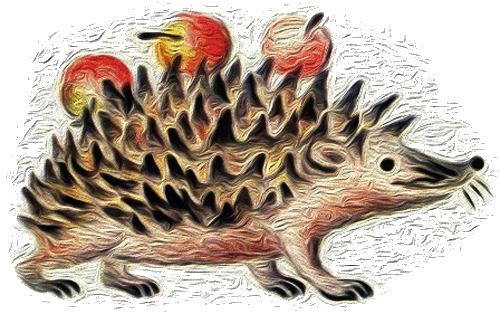 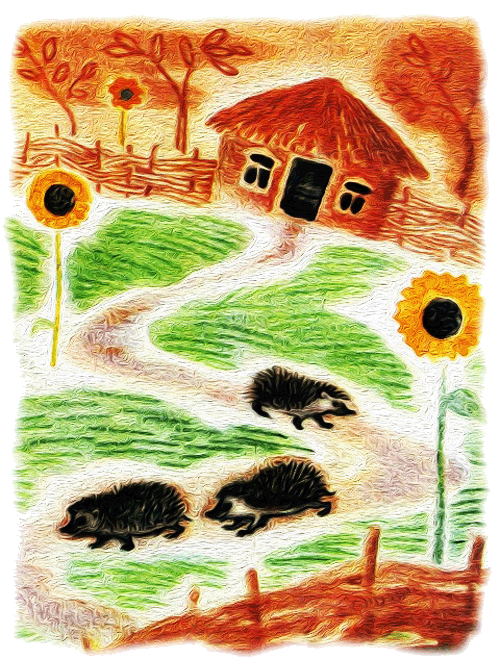 Зинаида Александрова	«МУРАВЕЙ»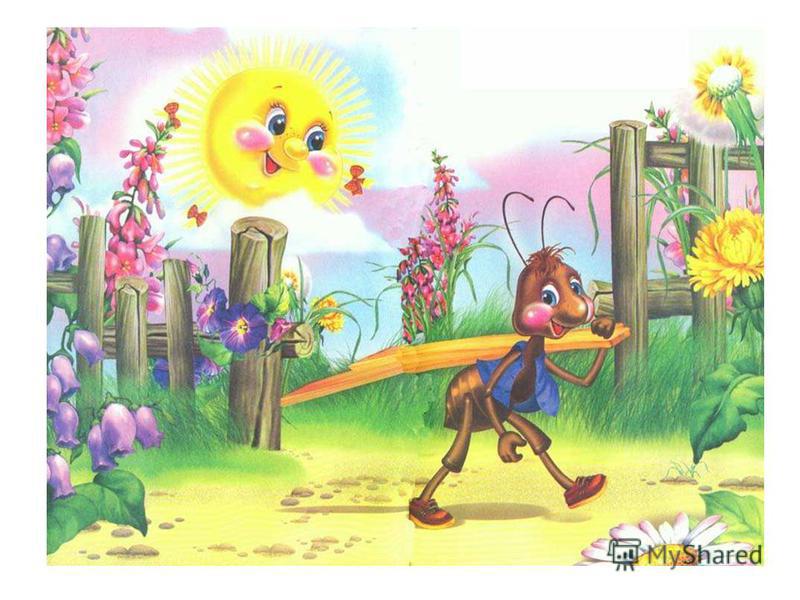 Муравей нашел былинку,
Много было с ней хлопот.
Как бревно, взвалив на спинку,
Он домой ее несет. Грузчик – маленького роста.
Муравейник – далеко.
А бревно нести непросто,
Очень даже нелегко.Он сгибается под ношей,
Он ползет уже с трудом,
Но зато какой хороший
Муравьи возводят дом! 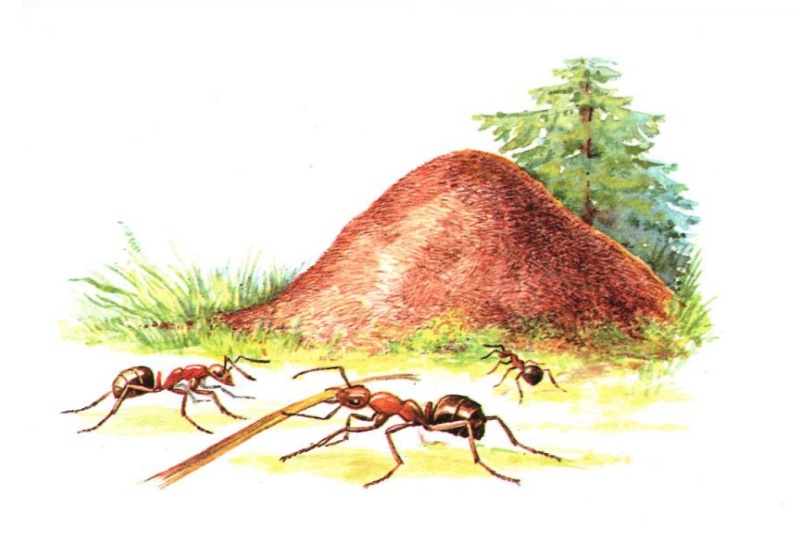 Лепят выходы и входы
Без пилы и топора,
Потайные переходы,
Кладовые для добра.Под большой, столетней елью
Стройка весело идет.
Здесь работает артелью
Дружный маленький народ.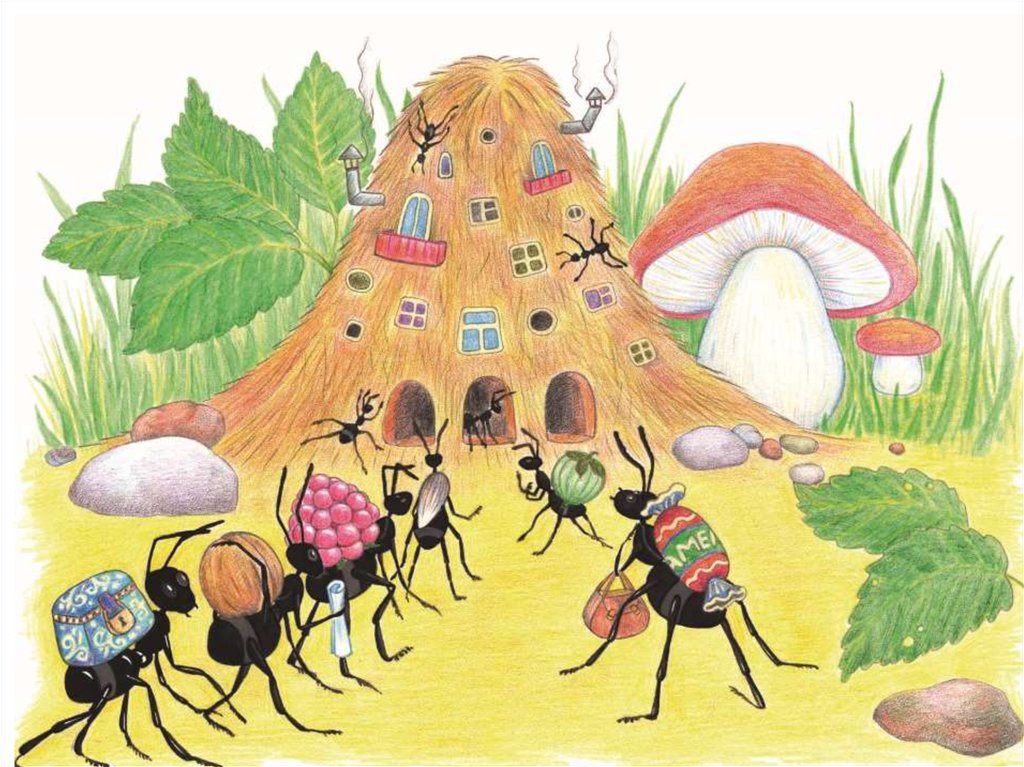 Если друг бежит навстречу,
Он поймет его без слов –
Ношу взять себе на плечи
У товарища готов.Вырос дом на новом месте,
Новоселье нынче там. 
Хорошо трудиться вместе
Даже малым муравьям!Агния Барто«Мы не заметили жука»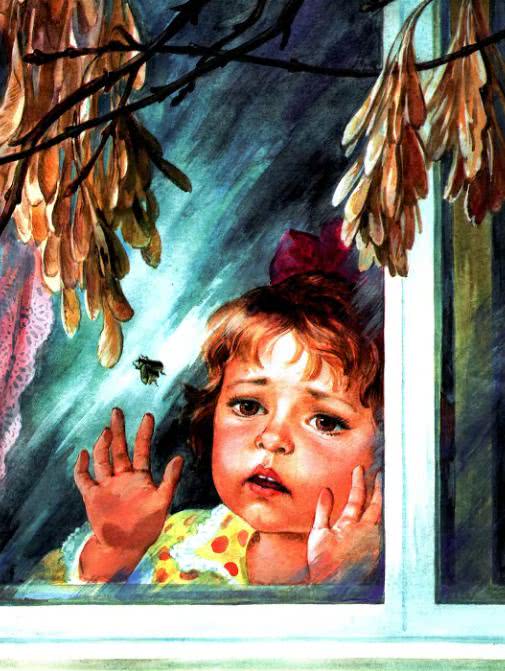 Мы не заметили жука.
И рамы зимние закрыли,
А он живой,
Он жив пока,
Жужжит в окне,
Расправив крылья…И я зову на помощь маму:
— Там жук живой!
Раскроем раму!Андрей Усачев«Жужжащие стихи»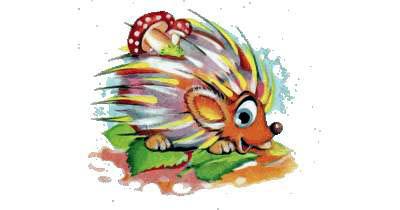 Встретил я в лесу Ежа.
Ёж лежал в лесу ЖУЖЖА.
Я спросил ежа: — Скажите,
Отчего вы так жужжите?
Ёж сказал: — Я не жужжу,
После ужина лежу.
Я на ужин съел ужа,
Может, он лежит жужжа.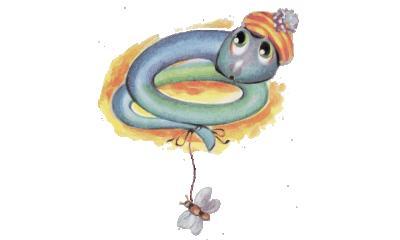 Я сказал Ужу: — Скажите,
Отчего вы так жужжите?
Уж в ответ: — Я не жужжу,
После ужина лежу.
Жабу съел я у болота,
Может, ей жужжать охота.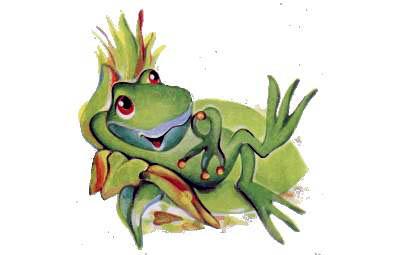 — Жабе я кричу: — Скажите,
Отчего вы так жужжите?
Жаба квакнула Ужу:
— И совсем не я жужжу.
Проглотила я Жука,
Жук жужжит наверняка.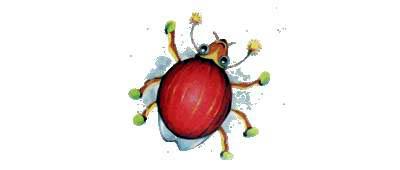 Все кричат Жуку: — Скажите,
Отчего вы так жужжите?
— Ну, жужжу, — ответил Жук. —
Иждаю нормальный жвук…
Я всегда, когда лежу,
После ужина жужжу!Сергей Козлов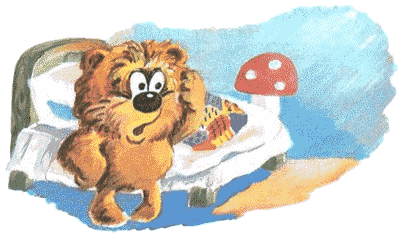 «Дружба»Однажды утром Медвежонок проснулся и подумал: «В лесу много зайцев а мой друг Заяц — один. Надо его как-нибудь назвать!»И стал придумывать своему другу имя.«Если я назову его ХВОСТИК, — думал Медвежонок, — то это будет не по правилам, потому что у меня тоже есть хвостик... Если я назову его УСАТИК, это тоже будет нехорошо — потому что и у других зайцев есть усы... Надо назвать его так, чтобы все-все сразу знали, что это — мой друг».И Медвежонок придумал.— Я назову его ЗАЯЦДРУГМЕДВЕЖОНКА? — прошептал он. — И тогда всем-всем будет понятно.И он соскочил с постели и заплясал.— ЗАЯЦДРУГМЕДВЕЖОНКА! ЗАЯЦДРУГМЕДВЕЖОНКА! — пел Медвежонок. — Ни у кого нет такого длинного и красивого имени!..И тут появился Заяц.Он переступил порог, подошел к Медвежонку, погладил его лапой и тихо сказал:— Как тебе спалось, МЕДВЕЖОНОККОТОРЫЙДРУЖИТСЗАЙЦЕМ?— Что?.. — переспросил Медвежонок.— Это теперь твое новое имя! — сказал Заяц. — Я всю ночь думал: как бы тебя назвать? И наконец, придумал: МЕДВЕЖОНОККОТОРЫЙДРУЖИТСЗАЙЦЕМ!
Хитрый ёжик-чудачок
Сшил колючий пиджачок:
Сто булавок на груди,
Сто иголок позади.
Ходит ёж в саду по травке,
Натыкает на булавки
Грушу, сливу — всякий плод,
Что под деревом найдёт,
И с подарочком богатым
Возвращается к ежатам.